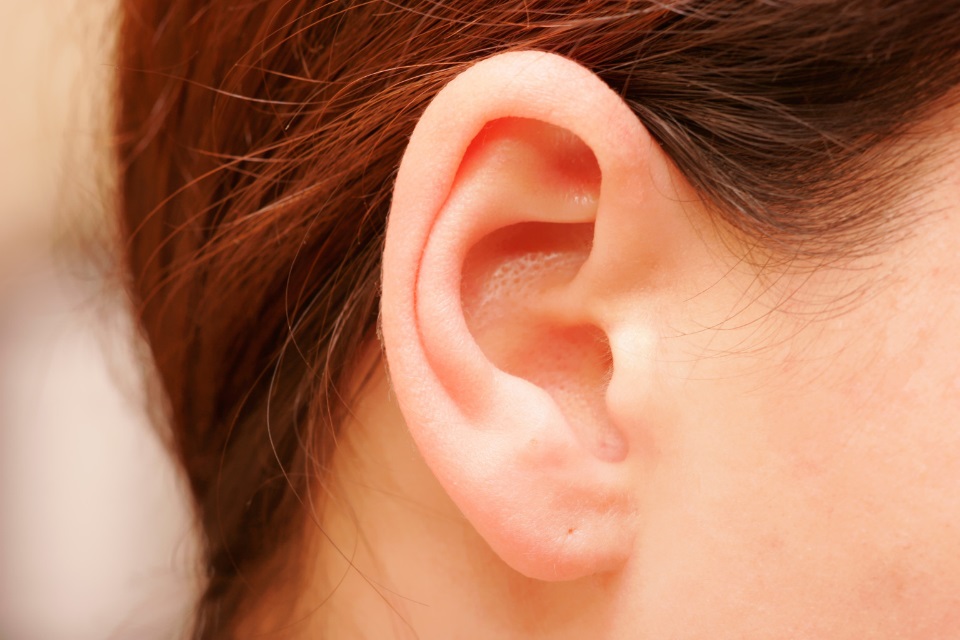 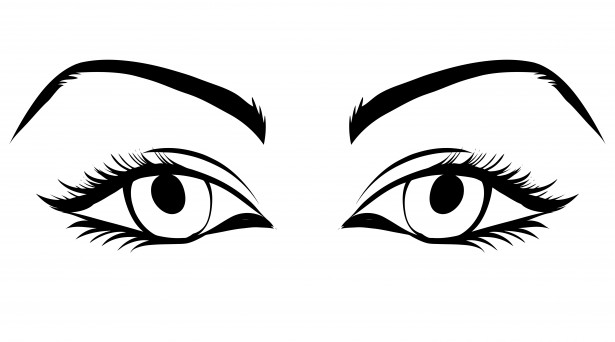 Look					Listen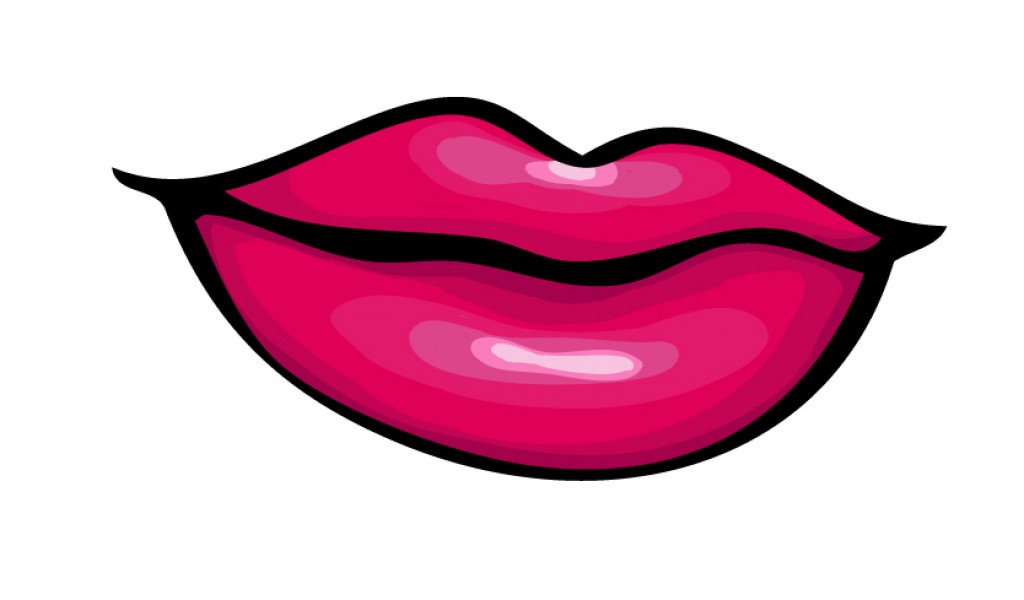 Accountable TalkUse your own wordsHow to discuss topics respectfully: